Руководящий аппаратОО «БРСМ»Центральный комитет ОО «БРСМ» 220030, г.Минск, ул. К.Маркса, 40 e-mail: okrck@mail.ru(8 017) 222 35 05Первый секретарь
ЦК ОО «БРСМ»Воронюк
Дмитрий Сергеевич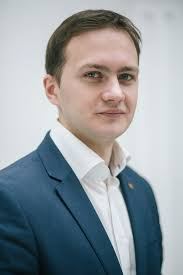 Гродненский областной комитет ОО «БРСМ» 230023, г.Гродно, ул. Советская, 31 т. 44-42-00; ф. 72-20-96; e-mail: brsmgr@mail.ruПервый секретарь Гродненского ОК ОО «БРСМ»Саросек Анна Павловна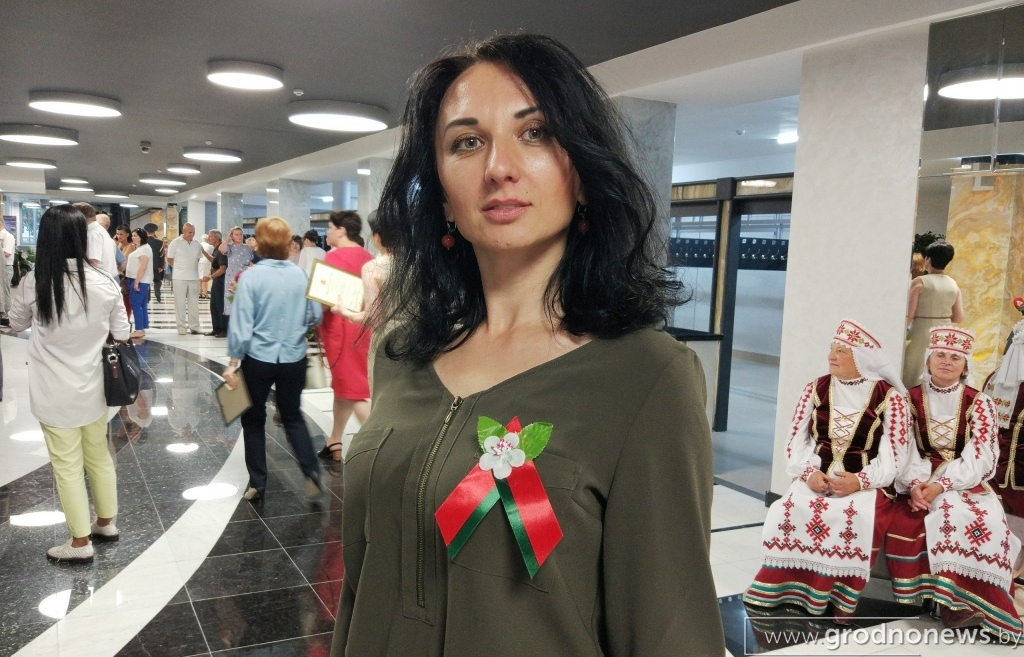 Зельвенский районный комитет ОО «БРСМ» 231940, г.п. Зельва, ул. 17 Сентября, 29Т./ф.2-46-13+375298801136e-mail: zelvark@gmail.comПервый секретарьЗельвенского РК ОО «БРСМ»Лудич Мария Ивановна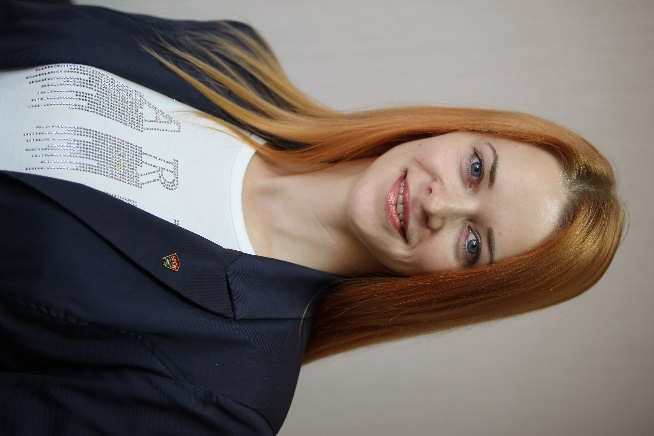 